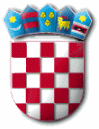 KLASA: 944-01/21-02/10URBROJ: 2142-02-02/1-21-3Punat, 14. travnja 2021. godine   Na temelju članka 5. Odluke o uvjetima, načinu i postupku raspolaganja nekretninama u vlasništvu Općine Punat ("Službene novine Primorsko – goranske županije", broj 21/16, 27/16, 11/17 i 11/20) i Zaključka općinskog načelnika Općine Punat, KLASA: 944-01/21-02/10,  URBROJ: 2142-02/01-21-2 od 14. travnja 2021. godine objavljuje se NATJEČAJza prodaju nekretnine u vlasništvu Općine PunatProdaje se nekretnina u vlasništvu Općine Punat:z.č. 344/24, stepenište površine 14 m², upisana u zk.ul. 383 k.o. Stara Baška (novonastala čestica od k.č. 344/15, dvorište površine 93 m2, upisana u zk.ul. 383 k.o. Stara Baška, a koja će nastati po provedi geodetskog elaborata, sukladno skici koja je sastavni dio ovog Natječaja) Nekretnina iz stavka 1. ovog članka prodaje se po početnoj cijeni u iznosu od 780,00 kn, određenoj po ovlaštenom sudskom vještaku.Predmetna nekretnina sukladno UPU 9 – građevinsko područje naselja N2-Stara Baška („Službene novine Primorsko-goranske županije“, broj 21/16) smještena je u području oznake M-P, zona mješovite namjene.Opći uvjeti natječaja:Ponuda mora sadržavati:osnovne podatke o ponuditelju (ime i prezime, prebivalište za fizičke osobe/naziv tvrtke i sjedište pravne osobe, OIB, preslika osobne iskaznice ili neslužbeni izvadak iz obrtnog registra ili presliku obrtnice i za pravnu osobu neslužbeni izvadak iz sudskog registra),oznaku nekretnine (redni broj nekretnine za koje se natječe, broj katastarske čestice, zk.ul, katastarska općina),dokaz o uplati jamstvenog pologa,broj računa ponuditelja za povrat jamstvenog pologa,iznos ponude.      Pravo sudjelovanja na Natječaju imaju sve pravne i fizičke osobe koje ispunjavaju uvjete za sudjelovanje na Natječaju.     Ponuditelji koji se natječu, moraju po svim osnovama imati podmirene dospjele obveze prema Općini Punat.      Ponuđeni iznos cijene nekretnine ne može biti manji od iznosa navedenog u natječaju.      Mjerilo za odabir najpovoljnije ponude je najviši ponuđeni iznos cijene. Ponuditelji su dužni najkasnije do isteka roka za prijavu uplatiti jamstveni polog u visini od 10% od početne (natječajne) cijene u korist Proračuna Općine Punat na račun IBAN HR8724020061836000009 s pozivom na broj  68 7757 – OIB uplatitelja, s naznakom "Polog za sudjelovanje na natječaju za kupnju nekretnine".Uplaćeni polog uračunat će se najpovoljnijem ponuditelju u prodajnu cijenu. Ponuditelju koji ne uspije u natječaju uplaćeni polog vratit će se u roku od 15 (petnaest) dana od dana donošenja odluke o odabiru. Najbolji ponuditelj dužan je iznos ponuđene cijene u cijelosti uplatiti u korist Proračuna Općine Punat na račun broj IBAN HR8724020061836000009 s pozivom na broj 68 7757  - OIB uplatitelja, u roku od 8 (osam) dana od dana izbora najboljeg ponuditelja te u roku od 15 dana od dana primitka Odluke o odabiru pristupiti sklapanju ugovora o kupoprodaji.Ukoliko najpovoljniji ponuditelj odustane od ponude, odnosno ne pristupi sklapanju ugovora ili ne uplati ponuđeni iznos u roku od 8 (osam) dana od dana izbora najboljeg ponuditelja, uplaćeni polog mu se neće vratiti. U slučaju da najpovoljniji ponuditelj odustane od ponude, najpovoljnijim ponuditeljem, u smislu ovog natječaja postaje ponuditelj koji je na natječaju ponudio sljedeći po visini iznos cijene, uz uvjet da prihvati najvišu ponuđenu cijenu prvog ponuditelja.Ako dva ili više ponuditelja ponude istu cijenu za nekretninu provodi se usmeno javno nadmetanje.Ponuditelj plaća trošak objave natječaja te je dokaz o uplati troška preduvjet zaključenju ugovora o kupoprodaji nekretnine.Troškove poreza na promet nekretnina, ovjere potpisa i prijenosa vlasništva snosi kupac.Ponude se dostavljaju u zatvorenoj omotnici s naznakom:«Ponuda za kupnju nekretnine po natječaju – NE OTVARATI»na adresu:OPĆINA PUNAT Novi put 2  51521 PunatPonude se predaju neposredno na urudžbeni zapisnik ili putem pošte preporučenom pošiljkom, a krajnji rok za dostavu ponuda je 8 (osmi) dan od dana objave obavijesti o natječaju u „Novom listu“ do 15,00 sati neovisno o načinu dostave. Obavijest o raspisanom natječaju objavit će se u „Novom listu“ dana 18. travnja 2021. godine. Ponude koje pristignu nakon 15,00 sati     dana 26. travnja 2021. godine bez obzira na način dostave smatraju se zakašnjelima.Otvaranje i izbor ponuda obavit će se 27. travnja 2021. godine u 12:00 sati u prostorijama Općine Punat. Nepotpune ponude i ponude podnesene izvan utvrđenog roka neće se razmatrati.Općina Punat zadržava pravo ne izabrati niti jednu ponudu, odnosno poništiti natječaj u cijelosti u svako doba bez obrazloženja.   OPĆINSKI NAČELNIK         Marinko Žic,v.r. R E P U B L I K A   H R V A T S K APRIMORSKO – GORANSKA ŽUPANIJAOPĆINA PUNATOPĆINSKI NAČELNIK